‘AMENDMENT 1’ TO PUBLIC NOTICE – FIRING NOTICE AND NOTIFICATION OF GENERAL MILITARY TRAINING FOR   LANGPORT RANGE AND DRY TRAINING AREA (LRDTA) – MAY 2021Reference:A.	Langport Range Byelaws SI 1568 of 1959.B.	Government Website: Military Range firing Notices – GOV.UK/South West/LANGPORT.1.	In accordance with the Langport Byelaws at Reference A and published on the Government Website at Reference B, the public are notified of the following military activity on the Range and Dry Training Area at LPTA, during the following periods:Live Firing (Rifle Range): 2, 4, 5, 6, 8, 12, 13, 15, 16, 18, 19, 20, 23, and 29th May 2021.Dry Training, in BREECH WOOD (inclusive of the use of blank ammunition and pyrotechnics, vehicles and helicopters):   NIL.2.	Live Firing is permitted all year round and is permitted to take place during daylight hours (sunrise to sunset) however, normally between 1000 to 1500 hours (Monday through Sunday). Night Live Firing is not permitted on this Range.3.	Dry Military Training is permitted at all times of day and night, all year round however; the use of blank ammunition and pyrotechnics is only permitted during the following periods:Weekdays and Saturdays: 0730 to 2300 hours.Sundays: 0900 to 1800 hours.4.	Queries relating to this Firing Notice should be addressed in the first instance to the undersigned on 07901105271 or HQ NEDAS on 01395272972.  Signed ElectronicallyC P IRESON MBECivil Service Grade D (MSF)Deputy Training Safety OfficerNorth and East Devon and SomersetDistribution:HQ NEDAS TSODIO SW Regional Allocations Officer (Westdown Camp, Tilshead)LPTA Range Warden (5) for local distribution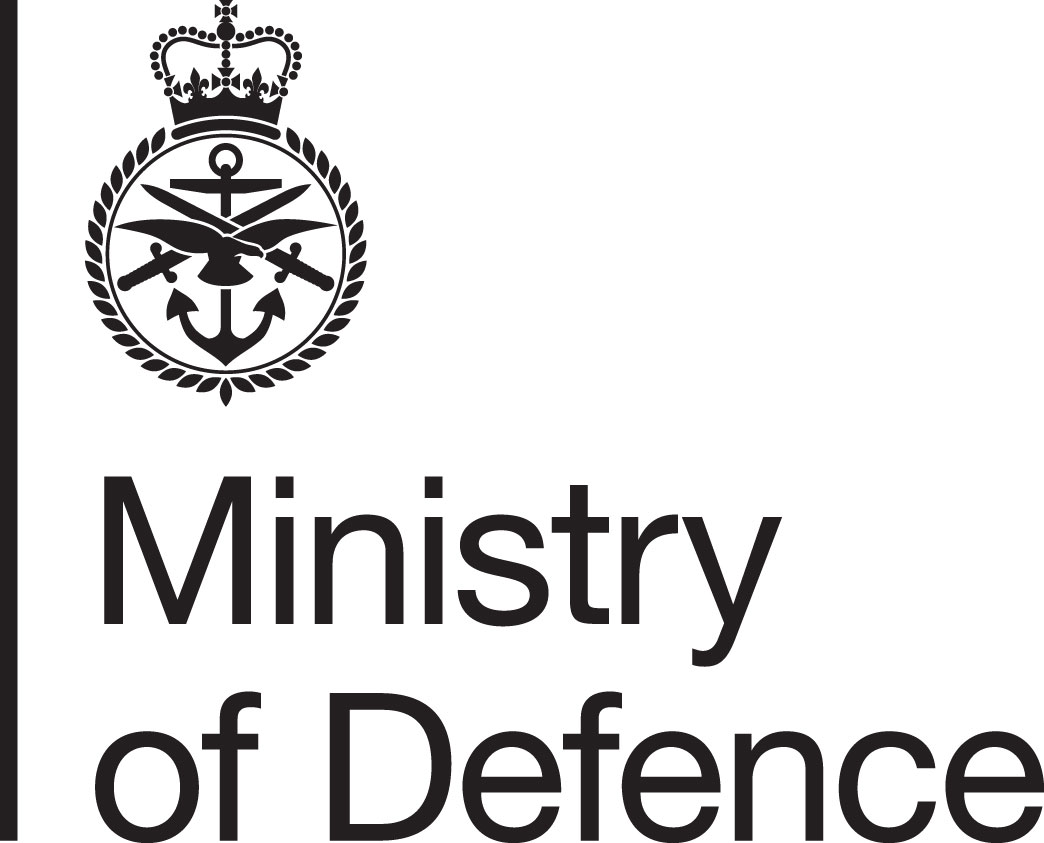 Defence Infrastructure Organisation                                      Deputy Training Safety OfficerLangport Range and Dry Training Areac/o Straight Point Range ComplexExmouthDevon EX8 5BTDefence Infrastructure Organisation                                      Deputy Training Safety OfficerLangport Range and Dry Training Areac/o Straight Point Range ComplexExmouthDevon EX8 5BTDefence Infrastructure Organisation                                      Deputy Training Safety OfficerLangport Range and Dry Training Areac/o Straight Point Range ComplexExmouthDevon EX8 5BTTel: 01458 250255Tel: 01458 250255  Mob: 07901105271  Mob: 07901105271Reference: NEDAS/LPTA/Jul 19Reference: NEDAS/LPTA/Jul 19Email: Charles.ireson106@mod.gov.ukEmail: Charles.ireson106@mod.gov.ukSee DistributionSee DistributionDate: 19 Apr 2021Date: 19 Apr 2021